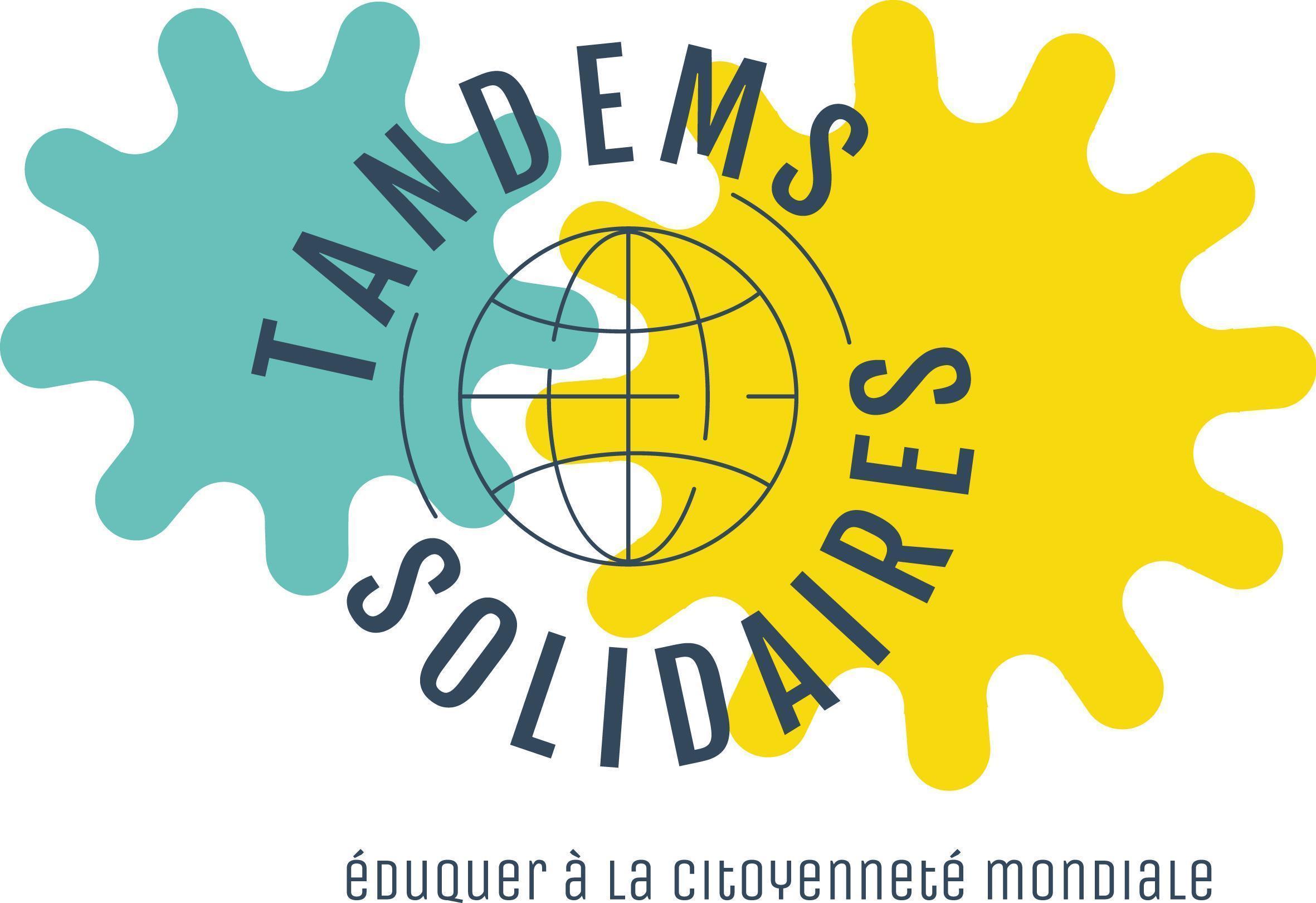 Nom de l’organisme fournissant une contribution en travail :      Adresse de l’organisme :      N° SIRET de l’organisme :      Nom de la structure bénéficiaire d’une contribution en travail :      Adresse de la structure bénéficiaire :      N° SIRET de la structure bénéficiaire :      ***ATTESTATIONS DE VALORISATION ***Dans le cadre du projet      Préambule : On distingue trois types de valorisations : Des contributions bénévoles : le bénévolat pour une association se caractérise par l’absence de tout lien de subordination juridique et de toute forme de rémunération.  Des contributions en nature, en biens et services : tout bien remis en pleine propriété à l'association (don), toutes mises à disposition de locaux ou de matériel (prêt), la fourniture gratuite de services.Des contributions en travail : le mécénat de compétences pour les entreprises, la mise à disposition d’un agent de service public pour les administrations publiques.Cette attestation concerne les contributions en travail (hors bénévolat). Base forfaitaire unique : 40,00 € par heureJe soussigné(e)  Nom Et Prénom en qualité de Fonction de l’organisme       atteste de la contribution en travail présentée ci-dessus à l’attention de       dans le cadre du projet TANDEMS SOLIDAIRES, correspondant à un montant valorisé de 0,00 €. Pour faire valoir ce que de droit, Fait à LieuLe      Signature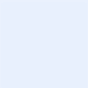 Nom des personnes concernéesNature de la prestationDescription des tâches effectuéesNombre d’heures effectuéesMontant valoriséEx : Jean DupontEx : participation au comité d'instruction fonds territoriaux0,000,00 €0,000,00 €0,000,00 €0,000,00 €0,000,00 €0,000,00 €0,000,00 €0,000,00 €0,000,00 €TOTALTOTALTOTALTOTAL0,00 €